El propósito primordial de la Comisión de Seguridad en la Recreación y el Deporte de Puerto Rico es garantizar que las actividades recreativas o deportivas de alto riesgo se lleven a cabo bajo los estándares de seguridad establecidos por ésta y asegurando el máximo bienestar, desarrollo y disfrute de las mismas. La Comisión proveerá y facilitará recursos y servicios a las Organizaciones, Municipios, Federaciones, Asociaciones y Clubes proveyéndoles el asesoramiento y educación para el desarrollo de sus actividades bajo los estándares establecidos por la Ley y la Comisión.Las organizaciones que operen, fomenten, produzcan o lleven a cabo actividades recreativas o deportivas de alto riesgo según se define en Ley, deberán estar licenciadas para ello por la Comisión de Seguridad, incluyendo pero sin limitarse a lo siguiente: actividades en gimnasios, polígonos de tiro, campamentos de verano, escuelas de artes marciales, pistas de carreras de vehículos motorizados, circos, ferias, verbenas, espectáculos de deportes de combate y cualquier otro que disponga la Comisión.Funciones:Proponer las normas para la expedición de licencias y operación de actividades recreativas y deportivas de alto riesgo.Promover campañas de divulgación de normas preventivas de eventos deportivos de alto riesgo.Determinar las distintas categorías de la recreación y el deporte de alto riesgo de acuerdo con la naturaleza de la actividad de los participantes en las mismas.Recomendar las sanciones necesarias  y apropiadas  por la violación a éste  o cualquier Reglamento del Departamento tales como multas, suspensiones y penalidades administrativas, luego de celebrar una vista administrativaPersonas interesadas en conocer sobre los servicios que ofrece la Comisión de Seguridad en el Deporte.Toda persona que desee mayor información relacionada a deportes y actividades de alto riesgo, debe hacer referencia al Reglamento de la Comisión de Seguridad en el Deporte. La Comisión de Seguridad en la Recreación y el Deporte, será el que regulará toda actividad recreativa o evento deportivo de alto riesgo.Lugar:	Oficina Central del Departamento de Recreación y Deportes
		Directorio del Departamento de Recreación y DeportesHorario:	De 8:00 am a 12:00 pm y de 1:00 pm a 4:30 pm
De lunes a viernesDirección:	Sector Buenos Aires 
Calle Los Ángeles
Parada 24
Santurce, PRContacto: 	PO BOX 9023207
San Juan, PR  00902-3207Teléfono:	(787) 721-2800 ext. 1219, 1220, 1218 y 1223(787) 721-9193Fax:	(787) 721-9205No conlleva costosSi una persona desea someter una querella o solicitar una investigación, deberá entregar un escrito detallando la situación.Debe incluir su nombre, dirección y teléfono para que se le pueda contactar una vez el proceso solicitado se inicie.¿Qué es una actividad de alto riesgo? –Es una actividad de carácter competitivo o recreativo en la cual la seguridad del participante o de los espectadores está comprometida o expuesta a ser vulnerable más allá de una expectativa razonable.¿Qué actividades necesitan autorización de la Comisión de Seguridad en el Deporte? –Cualquier evento donde se aumente el riesgo de causar daño o que pueda causar lesiones graves. Se incluye pero no se limita a actividades en gimnasios, polígonos de tiro, campamentos de verano, escuelas de artes marciales, pistas de carreras de vehículos motorizados, circos, ferias, verbenas, espectáculos de deportes de combate y cualquier otro que disponga la Comisión.Página Web Departamento de Recreación y Deportes –http://www.drd.gobierno.pr/Reglamento de la Comisión de Seguridad en el Deporte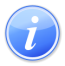 Descripción del Servicio 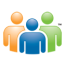 Audiencia y Propósito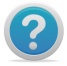 Consideraciones 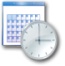 Lugar y Horario de Servicio 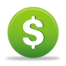 Costo del Servicio y Métodos de Pago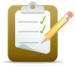 Requisitos para Obtener Servicio 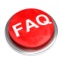 Preguntas Frecuentes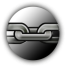 Enlaces Relacionados                                                                                                    